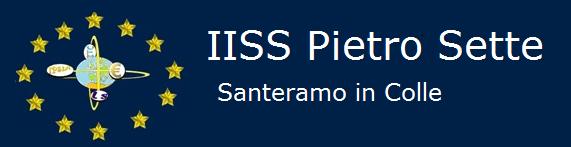 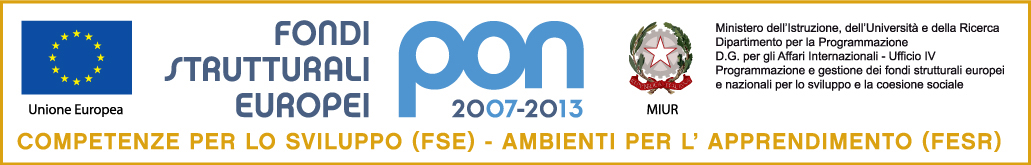 Con l’Europa investiamo nel vostro futuroC.F. 91053080726via F.lli Kennedy, 7 - 70029 - Santeramo in Colle (Ba)bais01600d@istruzione.it - bais01600d@pec.istruzione.it - www.iisspietrosette.itISTITUTO TECNICO ECONOMICOPROGRAMMA DI SCIENZE DELLA TERRAANNO SCOLASTICO 2023/2024classe 1a sez. C - Docente: prof. Nicola PARISI SCIENZE della TERRATesto adottatoScienze della Terra per tutti. Lupia Palmieri, Parotto - Zanichelli10 passi prima di incominciare dalla matematica: frazioni e percentuali, grafici, notazione esponenzialedalla fisica: le unità di misura, il Sistema Internazionale, velocità e accelerazione, forza, temperatura e calore, massa, peso, densità, pressionedalla chimica: atomi, particelle subatomiche, numero atomico, numero di massa, massa atomica, isotopi, ioni, molecole, legami chimici, elementi e composti, stati della materia, trasformazioni chimiche della materiaLa Terra è un sistema integratoL’universoL’osservazione del cielo a occhio nudoL’osservazione dello spazio con gli strumenti attualiLe stelleLa vita delle stelleLe galassie e l’Universo lontanoL’origine dell’UniversoIl Sistema solareIl Sistema solare e il SoleLe leggi che regolano il moto dei pianetiI pianeti del Sistema solareLettura: Scoperte recentiLa Terra e la LunaLa forma e le dimensioni della TerraLe coordinate geograficheIl moto di rotazione e di rivoluzione terrestreLe stagioni e le zone astronomiche della TerraLa Luna e i suoi movimenti principaliConseguenze del moto di rivoluzione lunareL’atmosfera e i fenomeni metereologiciCaratteristiche dell’atmosferaLa radiazione solare e la temperatura dell’atmosferaLa degradazione meteorica delle rocceLa pressione atmosferica e i ventiLettura: La circolazione generale dell’ariaL’azione morfologica del ventoL’umidità dell’aria e le nuvoleLe precipitazioni meteoricheLe previsioni del tempoL’inquinamento atmosfericoIl clima e le sue variazioniI climi del pianetaI climi caldi umidi e climi aridiI climi temperatiI climi freddi e climi nivaliI cambiamenti climaticiL’idrosfera Il ciclo dell’acquaLe acque marineLe ondeLe mareeLe correnti marineL’azione del mare sulle coste, i fiumi e i laghi, le acque correnti superficiali e il paesaggio, i ghiacciai, l’azione morfologica dei ghiacciai, l’acqua nel terreno e nelle rocce, l’inquinamento dell’idrosfera.I materiali della terra solidaI fenomeni vulcaniciI fenomeni sismiciLa struttura della terraLa storia della terraEDUCAZIONE CIVICALa nostra impronta sull’ambiente: goal 14 e relativi sotto obiettiviSanteramo in Colle, 7 giugno 2024										IL DOCENTE									        prof. Nicola PARISI	I.P.S.I.A.via F.lli Kennedy, 7Tel 0803036201 - Fax 0803036973LICEO SCIENTIFICOvia P. Sette, 3Tel - Fax 0803039751I.T.C. “N. Dell’Andro”via P. Sette, 3Tel - Fax 0803039751